________________________________________________________________________________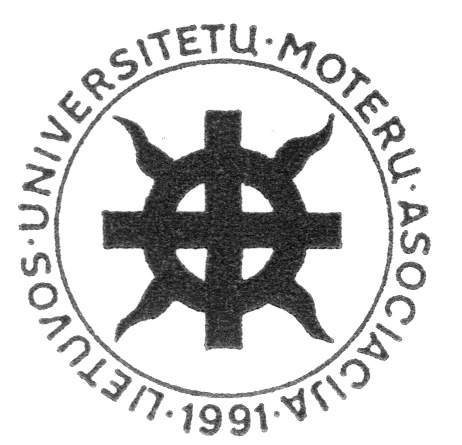 Lietuvos universitetų moterų asociacija (LUMA), Reg.Nr. 190731123K. Donelaičio g.73, www.luma.lt, e- adresas lumalithua@gmail.com, tel. 8 68839781AB bankas „Swedbankas“, a/s  LT 107300010090694876, b.k.73000Tėviškės pažinimo draugijai, Lietuvai pagražinti draugijai, skyriams,  Lietuvos politinių kalinių ir tremtinių sąjungai,LRT „Gimtoji žemė“,NVO Forumui,Trečiojo amžiaus universitetams                                                                         2018 03 27 Lietuvos Universitetų Moterų Asociacija LUMA (https://www.luma.lt/), kviečia įsijungti organizacijas, įstaigas ir/ar institucijas ir palaikyti akciją „Sodinu obelaitę – puošiu Lietuvą, gerbiu Motinų atminimą“.Jau eilė metų (Nuo 2002 m.), Motinos dienos proga Lietuvos Respublikos Prezidentė apdovanoja ordino „Už nuopelnus Lietuvai“ medaliu daugiavaikes motinas, kurios pagimdė, išaugino iki pilnametystės bei išauklėjo dorais piliečiais 5 ir daugiau vaikų. Kiekvienais metais apdovanojimai įteikiami iki 50 daugiavaikių motinų. Apdovanojimai įteikiami Prezidentūroje.Tačiau ne visos daugiavaikės Motinos sulaukia garbingo apdovanojimo. Šiais, Lietuvos 100-čio metais norėtųsi  pagerbti absoliučiai visas motinas, kurioms jau įteikti ir/ar bus įteikiami apdovanojimai, kurios nebuvo pagerbtos, nes JOS nesugrįžo iš tremties, bet jų vaikai kovojo dėl šios dienos Lietuvos. Atminimą Visoms mūsų šalies MOTINOMS, išreiškime pasodindami, minint Motinos dieną, obelaitę. Obelis visada asocijavosi su balta motulės galva – kaip šeimos, meilės, gerumo, vaisių gausos − kaip ir gausių šeimų, simbolis. Lai žydi 100-čio Lietuva motinų meile. „Kaip gera žiūrėti į žydinčią obelį, miegantį vaiką ir į Tavo akis..., kurios primena vaikystę ir vakarą šiltą, mieguistą.    „Ak,  obelėle, ir vėl žydi, žiedakėlėle, mano širdy. Stovi po langu balta balta − žiedais  į dangų, ta ir ne ta.  Bitėmis gieda tavo galva: viską – į žiedą kolei gyva.  Kurgi aš dėčiau baltus vargus, jei nežydėčiau – kaip ir žmogus“ - Su pagarba LUMAPrezidentė Dalia Poškienė  Projekto koordinatorė Irena CeinoriuteApie pritarimą akcijai ir įsijungimą, prašytume informuoti el. p.: ceinoriute@gmail.com